Instagram Releases Practical Tips to Boost Stories Instagram has published new tips on how to engage consumers effectively with Stories, including creating raw, behind-the-scenes videos and photos that give users an inside look at brands and taking advantage of the full-screen format to showcase products. The advice also spans creative elements such as copy, color gradients, animating Stories with GIFs and stickers, and incorporating interactivity.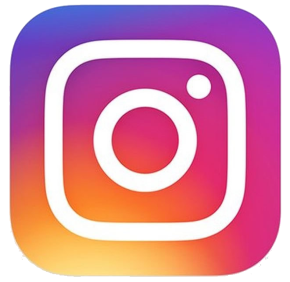 Social Media Today 11/3/19https://www.socialmediatoday.com/news/instagram-provides-new-tips-to-help-improve-your-stories-efforts/566488/Instagram:https://business.instagram.com/blog/a-step-by-step-guide-create-playful-and-interactive-instagram-stories/# 